RELAZIONE FINALEDISCIPLINA:………………………………ore settimanali:……………………DOCENTE:………………………………………………………………………..Classe…….Sez…….Indirizzo…………….a.s.20…./20…totale ore previste…………					totale ore effettuate………….TESTI E MATERIALI:(indicare i libri utilizzati e la tipologia del materiale didattico)METODOLOGIA DIDATTICA:indicare la metodologia didattica utilizzataTIPOLOGIE DI VERIFICHE:indicare le tipologie di verifica utilizzate nel corso dell’annoATTIVITA’ INTEGRATIVE E/O DI RECUPERO (se effettuate)OBIETTIVI RAGGIUNTI (competenze, conoscenze, abilità)Il docente Prof. _________________________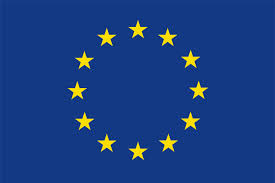 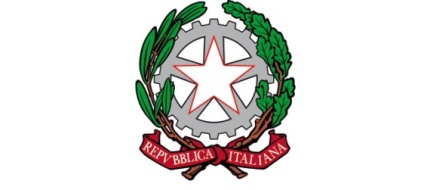 ISTITUTO PROFESSIONALE DI STATO PER I SERVIZI SOCIALI“Francesca Laura MORVILLO FALCONE”Via Giuseppe Maria Galanti, 1 – 72100 Brindisi – Tel. 0831/513991COD. MEC.: BRRF010008 – C.F. 80001890740COD. UNIVOCO: UFBPFN – CODICE IPA: istsc_brrf010008Sito web: www.morvillofalconebrindisi.edu.it peo:brrf010008@istruzione.it – pec: brrf010008@pec.istruzione.it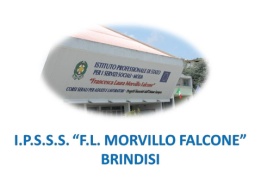 